СУМСЬКА МІСЬКА РАДА___СКЛИКАННЯ ______СЕСІЯРІШЕННЯЗ метою підтримки творчо обдарованих дітей, заохочення молоді до занять живописом та декоративно-прикладним мистецтвом, надання можливості дітям та молоді відобразити у своїх  роботах актуальні проблеми сучасності, на виконання рішення Сумської міської ради від 27 жовтня          2021 року № 2003-МР «Про затвердження програми Сумської міської  територіальної громади «Соціальні служби готові прийти на допомогу» на    2022-2024 роки», враховуючи протокол постійної комісії з питань охорони здоров’я, соціального захисту населення, освіти, науки, культури, туризму, сім’ї, молоді та спорту Сумської міської ради від __ грудня 2021 року №  , керуючись статтями 25, 64 Закону України «Про місцеве самоврядування в Україні», Сумська міська радаВИРІШИЛА:1. Призначити з 01 січня по 31 грудня 2022 року стипендії Сумської міської ради переможцям міської виставки-конкурсу живопису та декоративно-прикладного мистецтва «Всесвіт очима дитини» у розмірі 1000 (одна тисяча) гривень щомісячно, а саме:Приходченко Євгенії Борисівні, учениці комунальної установи Сумської спеціалізованої школи I-III ступенів № 10 ім. Героя Радянського Союзу             О. Бутка, м. Суми, Сумської області;Спірідонову Костянтину Олеговичу, учню комунальної установи Сумської ЗОШ I-III ступенів № 23, м. Суми, Сумської області;Берестневій Васілісі Едуардівні, учениці комунальної установи Сумської спеціалізованої школи I-III ступенів № 17, м. Суми, Сумської області;Дзюбенко Ладі Олександрівні, учениці комунальної установи Сумської класичної гімназії Сумської міської ради, м. Суми, Сумської області;Горобець Мирославі Євгенівні, учениці комунальної установи Сумської ЗОШ I-III ступенів № 23, м. Суми, Сумської області.2. Департаменту фінансів, економіки та інвестицій Сумської міської ради (Липовій С.) забезпечити фінансування стипендій Сумської міської ради переможцям міської виставки-конкурсу живопису та декоративно-прикладного  мистецтва «Всесвіт очима дитини» в сумі 60000 (шістдесят тисяч) гривень по КПКВК 0213121 «Утримання та забезпечення діяльності  центрів соціальних служб» (головний розпорядник бюджетних коштів – виконавчий комітет Сумської міської ради).3. Сумському міському центру соціальних служб (Вертель М.) здійснювати щомісячно виплату стипендій Сумської міської ради переможцям міської виставки-конкурсу живопису та декоративно-прикладного мистецтва «Всесвіт очима дитини» відповідно до пункту 1 даного рішення.4. Організацію виконання даного рішення покласти на Сумський міський центр соціальних служб (Вертель М.), координацію виконання покласти на  заступника міського голови з питань діяльності виконавчих органів ради (Мотречко В.), а контроль за виконанням - на постійну комісію з питань охорони здоров’я, соціального захисту населення, освіти, науки, культури, туризму, сім’ї, молоді та спорту Сумської міської ради.Виконавець: Вертель М.__________ Ініціатор розгляду питання - постійна комісія з питань охорони здоров’я, соціального захисту населення, освіти, науки, культури, туризму, сім’ї, молоді та спорту Сумської міської ради
Проєкт рішення підготовлено Сумським міським центром соціальних служб Доповідач: Вертель М.ЛИСТ ПОГОДЖЕННЯдо проєкту рішення Сумської міської ради«Про призначення стипендій Сумської міської ради переможцям міської виставки - конкурсу живопису та декоративно-прикладного мистецтва   «Всесвіт очима дитини»	      Проєкт рішення підготовлений з урахуванням вимог Закону України «Про доступ до публічної інформації» та Закону України «Про захист персональних даних»_____________ М.Вертель	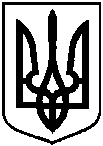 ПроєктОприлюднено     «__»__________2021від  ________________ року №          - МРм. Суми Про призначення стипендій Сумської міської ради переможцям міської виставки - конкурсу живопису та декоративно-прикладного   мистецтва   «Всесвіт очима  дитини»Сумський міський голова Олександр ЛИСЕНКО            Директор Сумського міського центру соціальних служб Юрисконсульт Сумського міського центру соціальних служб                М. ВЕРТЕЛЬЮ. ЛАНСЬКАЗаступник міського голови з питань діяльності виконавчих органів ради                                                    Голова постійної комісії  з питаньохорони здоров’я, соціальногозахисту населення, освіти, науки, культури, туризму, сім’ї, молоді та спорту                                                                                                                                                                                                                               В. МОТРЕЧКОВ. ДОМІНАСДиректор департаменту фінансів,економіки та інвестицій                                                          С. ЛИПОВАНачальник правового управління                                            О. ЧАЙЧЕНКОНачальник відділу бухгалтерського обліку та звітності, головний бухгалтер                                                     О. КОСТЕНКОСекретар Сумської міської радиО. РЕЗНІК